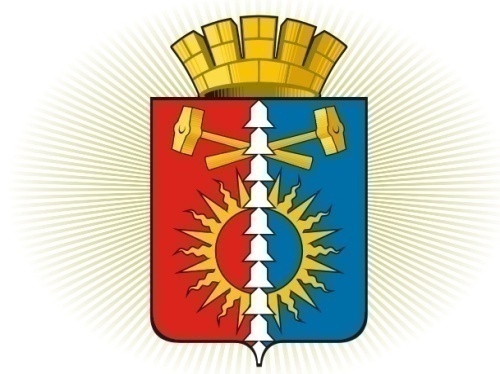 ДУМА ГОРОДСКОГО ОКРУГА ВЕРХНИЙ ТАГИЛШЕСТОЙ СОЗЫВ	Р Е Ш Е Н И Е	  шестидесятое заседание17.09.2021 г. № 60/10город Верхний Тагил  О внесении изменений в Решение Думы городского округа Верхний Тагил от 19.12.2019г. № 39/3 «Об утверждении Положения о порядке проведения конкурса на замещение вакантной должности муниципальной службы городского округа Верхний Тагил»В соответствии с Указом Президента Российской Федерации от 1 февраля 2005 года № 112 «О конкурсе на замещение вакантной должности государственной гражданской службы Российской Федерации», с целью приведения в соответствие с действующим законодательством Российской Федерации, руководствуясь Уставом городского округа Верхний Тагил, Дума городского округа Верхний Тагил  Р Е Ш И Л А:1. Внести в Решение Думы городского округа Верхний Тагил от 19 декабря 2019 года № 39/3 «Об утверждении Положения о порядке проведения конкурса на замещение вакантной должности муниципальной службы городского округа Верхний Тагил» (далее – Положение) следующие изменения:1.1. В статью 5 Положения внести следующие изменения:1.1.1. пункт 1 изложить в следующей редакции:«1. Гражданин Российской Федерации, изъявивший желание участвовать в конкурсе, представляет в конкурсную комиссию следующие документы:а) личное заявление;б) заполненную и подписанную анкету по форме, утвержденной Правительством Российской Федерации, с фотографией;в) копию паспорта или заменяющего его документа (соответствующий документ предъявляется лично по прибытии на конкурс);г) документы, подтверждающие необходимое профессиональное образование, квалификацию и стаж работы:- копию трудовой книжки, заверенную нотариально или кадровой службой по месту службы (работы), и (или) сведения о трудовой деятельности, оформленные в установленном законодательством Российской Федерации порядке, и (или) иные документы, подтверждающие служебную (трудовую) деятельность гражданина (за исключением случаев, когда служебная (трудовая) деятельность осуществляется впервые);- копии документов об образовании и о квалификации, а также по желанию гражданина копии документов, подтверждающих повышение или присвоение квалификации по результатам дополнительного профессионального образования, документов о присвоении ученой степени, ученого звания, заверенные нотариально или кадровой службой по месту службы (работы);д) документ об отсутствии у гражданина заболевания, препятствующего поступлению на гражданскую службу или ее прохождению;е) иные документы, предусмотренные федеральными и областными законами, указами Президента Российской Федерации, постановлениями Правительства Российской Федерации, нормативными правовыми.».1.1.2. пункт 2 исключить.1.1.3. в пункте 3 после слов «перечисленных в пунктах 1.2 – 1.7 пункта 1» дополнить словами «статьи 5».1.1.4. в пункте 6 слова «включенную в перечень должностей, установленных муниципальным правовым актом» заменить словами «относящейся к высшей группе должностей муниципальной службы».1.1.5. в пункте 8 слова «требованиям к вакантной должности» заменить словами «требованиям для замещения вакантной должности».1.2. в пункте 5 статьи 1 Положения после слов «Право на участие в конкурсе имеют граждане» дополнить словами «Российской Федерации».2. Опубликовать настоящее решение в газете «Местные ведомости», разместить на официальном сайте городского округа Верхний Тагил www.go-vtagil.ru и официальном сайте Думы городского округа Верхний Тагил www.duma-vtagil.ru в сети Интернет.Председатель Думыгородского округа Верхний Тагил ______________ Е.А. НехайГлава  городского округаВерхний Тагил                                             ____________В.Г. Кириченко